Velkommen til BarselhotelletGratulerer!Det er med glede vi kan ønske deg/dere og den lille, kanskje til og med de små,velkommen til Barselhotellet. Her er mor og barn sammen hele døgnet om mulig.Ved Barselhotellet vil du/dere treffe mange yrkesgrupper som alle har som målå sørge for at dere får et best mulig opphold!Her treffes primært barnepleiere, jordmødre og sykepleiere. Det er dettepersonalet som vil komme når du/dere ringer på.Ring oss gjerne!Tlf. Stellerom: 513289 (0/51513289)Vaktrom: 512632 (0/51512632)Jordmor mobil: 0/46852827Dersom telefonen på rommet brukes til å ringe eksternt, belastes dette vedutreise.Vaktskifte/rapport har vi kl. 07.00-07.30                                             kl. 15.00-15.30                                             kl. 22.00-22.30Døren på vaktrommet vil da være lukket, men ikke nøl med å ta kontakt dersomdet haster med å få hjelp. Ellers kan du ringe tlf. 513289 under rapportene.Håper dere får et fint opphold her hos oss.Hilsen personalet.Hotell St. Svithuns personale (renhold, resepsjonist, kjøkken) ønsker også atdu/dere skal trives her hos oss. Skulle du/dere ha bruk for vase, laken,håndklær, toalettpapir etc; ta kontakt med resepsjonen. Tlf. 512600.PRAKTISK INFORMASJONNår du/dere kontakter oss kan telefonen på rommet benyttes (intern nr.513289/512632, koster ikke noe). Du/dere kan også komme ut til oss påparkettrommet eller vaktrommet.MatserveringMåltidene serveres i hotellets restaurant nede ved hovedinngangen rettved heisen. Dersom matbrett tas opp på rommet, må det bringes tilbake tilrestauranten etterpå. Se skriftlig informasjon fra hotellet angående tiderfor matservering.Overnatting for far, søsken eller andreDersom far, søsken eller andre ønsker å bo sammen med mor på hotellet måde registrere seg i hotellets resepsjon og betale oppholdet selv. Priser fåsved henvendelse i hotellresepsjonen. Husk å registrere utsjekk og leverenøkkelkort i hotellresepsjonen dersom oppholdet for ledsager blir kortere ennfor mor.Alarmknapp/-snorVi gjør oppmerksom på at alarmknappen over sengen og alarmsnoren på badetkun skal brukes i akutte situasjoner. Alarmen blir meldt hotellets resepsjonførst. Ring heller barselhotellet dersom du ønsker hjelp.TøyUtenfor rommet skal en være iført privattøy. Barnetøy, bleier, tepper tilbarnet ol. kan hentes hos oss, eller dere kan ringe og si ifra hva dere trengerså kommer vi med det. På dag/kveld ser vi helst at du/dere kommer ut oghenter det du trenger hvis mulig. Skittent «sykehustøy» legges i rød plastpose.Vask/rydding av romHotellpersonalet vasker/rydder rom daglig mellom kl. 09-11. Passer ikke dettemå dere selv rydde rommet, re sengen etc.Nøkkelkort/heisI heisen må du bruke nøkkelkort for å komme inn i barselhotellets etasje. Dutrenger ikke nøkkelkort for å komme ned til hovedinngangen/parkering.KioskKiosken ved hovedinngangen har døgnåpent.AmmetopperDu kan få kjøpt ammetopp på barselhotellets vaktrom. Pris kr. 100,- Kunkontant betaling og eksakt beløp.HjemreiseVi ber deg å sjekke ut og levere nøkkelkortet i hotellresepsjonen innenkl.12 på utreisedagen.FysioterapiundervisningMandag, onsdag og fredag kl 11.15-12.00 har fysioterapeutene undervisning ombl.a. bekkenbunnstrening. Dette er en svært nyttig time å få med seg. Vioppfordrer alle kvinner, spesielt deg som er førstegangsfødende, til å benyttedeg av dette tilbudet. Undervisningen foregår i 7.etasje i spisesalen for 7G/7H.Har du spesielle behov som gjør at du trenger fysioterapi vil vi formidle kontakt. NAVNEVALG/PERSONNUMMERBarnet får nå sitt personnummer etter få dager. Du/dere kan da gjørenavnevalg via Altinn.Se informasjon på www.skatteetaten.noVelg: Folkeregister - fødsel og navnevalg - barn født i Norge - fødselsnummer.UNDERSØKELSER OG SAMTALERUnder barseloppholdet vil barnet ha følgende undersøkelser:- Barnelegeundersøkelse (Barnet må være minst 6 timer gammelt)- Hørselstest (Barnet må være minst 24 timer gammelt)- Nyfødtscreening (Barnet må være mellom 48 og 72 timer)- Nettovekt (2. dag)Du/dere tilbys følgende samtaler og veiledning under oppholdet:- VelkomstsamtaleOrientering om avdelingen og kartlegging av erfaring og behov- JordmorsamtaleEn samtale om fødsel, hvordan det går nå, og hva en kan forvente når derekommer hjem.For 1. gangsfødende:- Felles undervisning, dagen etter fødsel.- Individuell veiledning i badestell.Mor-barn vennlig sykehusStavanger universitetssykehus er godkjent som mor-barn vennlig.Denne godkjenningen er basert på WHO / UNICEFS 10 punkter for vellykketamming:10 trinn for vellykket amming (revidert 2018)Administrativt ansvarTrinn 1a: Følg WHO-koden for markedsføring av morsmelkerstatning og tilskuddsblandinger og relevante resolusjoner fra Verdens helseforsamling Trinn 1b: Ha en skriftlig ammeprosedyre som rutinemessig formidles til helsepersonell og foreldreTrinn 1c: Etablere kontinuerlig evaluering av Mor – barn - vennlig standard i sykehusets eget kvalitetssystemTrinn 2. Sikre at personalet har tilstrekkelig og oppdatert kunnskap, kompetanse og ferdigheter for å støtte amming.Klinisk praksisTrinn 3. Samtale med gravide og deres familier om hvorfor det er viktig å amme og hvordan få dette tilTrinn 4. Sørge for at mor og barn kan ha uforstyrret hud – mot - hud kontakt og støtte mødrene i å komme i gang med ammingen så snart som mulig etter fødselenTrinn 5. Veilede mødrene i å etablere og opprettholde amming, og til å håndtere vanlige ammeproblemerTrinn 6. Ikke gi morsmelkernærte nyfødte annen form for næring eller drikke enn morsmelk, unntatt når det er medisinsk grunn til detTrinn 7. Gi mor og barn anledning til å være sammen 24 timer i døgnetTrinn 8. Veilede mødrene i å kjenne igjen og svare på barnets tegn på sultTrinn 9. Veilede mødrene om mulige ulemper og risiko ved bruk av tåteflaske og smokk, som kan påvirke ammingenTrinn 10. Planlegge utreise ved å etablere kontakt med kommunehelsetjenesten, slik at foreldre og deres nyfødte sikres kontinuerlig støtte og hjelpAMMINGKunnskap om amming er i stadig endring og vi prøver med dette å gi deg detviktigste. Det vil alltid være delte meninger om temaet amming. Vårtutgangspunkt er at samspillet mellom mor og barn er helt spesielt.Ammeveiledningen vi gir må tilpasses hver enkelt, og varierer en del. Opplever du atdette blir forvirrende, vær snill å spørre om hvorfor det gjøres/siesforskjellige ting. Da kan vi raskt oppklare eller forklare hvorfor vi gjør det vi gjør.Hvorfor amming er bra• Morsmelken inneholder alle de viktige næringsstoffene barnet ditt trenger.• Morsmelken inneholder antistoffer som beskytter barnet mot sykdom og allergide første leveårene.• Amming gir viktig og nær kontakt mellom mor og barn.• Morsmelk er lettvint og billig.• Amming gjør at livmoren trekker seg sammen og beskytter kvinnen mot vissekreftformer.Det er viktig at du tilbringer så mye tid som mulig sammen med barnet ditt.Dere vil da bli bedre kjent med hverandre og du vil føle deg tryggere når dureiser hjem.• Ha barnet hud mot hud så mye som mulig. Ditt bryst er et perfekt sted for en nyfødt. Her er du varmest, og barnet hører hjerteslagene og stemmen din. Hudkontakten roer barnet, styrker barnets immunforsvar og stabiliserer temperatur, blodsukker, respirasjon, puls og mer. Et barn som får ligge mye hud mot hud, søker oftere etter mors bryst. Da kommer melkeproduksjonen raskere i gang. • Se etter tidlige dietegn. Barnet vrir på hodet, gløtter med øynene, strekker ut tunga, søker med munnen eller tar hånden mot munnen. Ikke vent til barnet gråter før det legges til brystet.Det er viktig at melkeproduksjonen blir stimulert så fort som mulig etter fødsel, og særlig innen 6  timer.• Etter at du har ammet etter fødsel skal det legges til rette for neste amminginnen 6 timer etter fødselen. Personalet ønsker å observere første amming,ring på når du skal legge til slik at vi evt. kan gi veiledning og hjelp.Om barnet ikke ammer er det viktig å bli vist håndmelking, slik at barnet får i seg den viktige råmelken og brystet blir stimulert. Håndmelking anbefales i starten da råmelken er tykk og melkemengden er liten.• Dersom brystet stimuleres ofte de første dagene (minst 8-12 ganger i døgnet), settes hormonproduksjonen i gang, og dannelsen av prolaktinreseptorer øker. Dette sikrer en god melkeproduksjon videre. Melkeproduksjonen følger tilbud/etterspørsel-prinsippet. Dess mer melk som tas ut, dess mer melk produseres det.Barnet bør være selvregulert. Selvregulering betyr at barnet får brystet så snart det viser interesse og så lenge det ønsker. Søvnige barn som ikke ber om mat bør kles av og legges hud mot hud, stimuleres og tilbys brystet, om barnet ikke ammer, håndmelker/pumper du i stedefor.Noen barn vil ammes 10-14 ganger per døgn, andre er fornøyd med mindre.Brystet bør uansett bli stimulert ved amming, håndmelking eller pumping minst 8 ganger i døgnet.• Amming om natten stimulerer melkeproduksjonen mer enn amming om dagen.Som barselkvinne er det fra naturens side normalt at du har en lett, ofteavbrutt søvn, nettopp fordi du har et nyfødt barn å ta hånd om. Sørg for at dufår kompensert noe av søvnmangelen på dagen, når barnet også sover.• Friske fullbårne barn trenger normalt ikke tillegg. Men enkelte barn har økt risiko for lavt blodsukker etter fødsel og trenger spesiell oppfølging.Barnet ditt skal ikke gis tillegg uten at det er diskutert med deg på forhånd.Hvordan få barnet til å amme?• Barnets ansikt vendt mot mor. Barnet skal ligge med hele kroppen vendt motmor, ikke på rygg med hodet vridd i forhold til resten. Brystknoppen skalvære i høyde med nese/munn slik at barnet strekker hodet litt og skyverhaken frem for å få brystet i munnen.• Forsiktig stryking med brystknoppen mot barnets lepper, gjør at det gaper.• Når barnet gaper trekkes det til brystet. Mor skal ikke dytte brystknoppenmot barnet.• Få mest mulig bryst inn i barnets munn. Prøv å sikte mot ganen medbrystknoppen. Det er der dierefleksen utløses.• Barnets hode bør være bakoverbøyd slik at haken kommer inn mot brystetog nesen blir fri.• Normalt bør barnet amme til det slipper brystet selv. Hvis du tar barnet frabrystet før det har sluppet taket, må du huske å oppheve undertrykket vedå putte lillefingeren i barnets munn, før du trekker brystet til deg. Dette erfor å unngå sårhet.AmmestillingDet er viktig å finne en god ammestilling. Kjenn etter at du ikke anspenner deg, men er avslappet i hele kroppen, spesielt skuldrene. Bruk puter som støtte, og for å få barnet i høyde med brystet. Vi ønsker å vise dere ulike gode ammestillinger, tilbakelent ammestilling, liggende ammestilling, sittende ammestilling og tvillingstilling. Tilbakelent amming stimulerer barnets medfødte reflekser og øker sannsynligheten for at barnet får et godt dietak.Tegn på at barnet dier riktig• Mage mot mage• Barnet gaper høyt, ingen trutmunn.• Underleppen er krøllet litt utover.• Munnen er full av bryst.• Kjevemusklene arbeider rytmisk, helt bak til ørene.• Hake i bryst.• Nese fri.• Ikke smilehull eller «klikkelyder» • Ikke smerter.• Rund brystknopp etter ammingBruk av narresmokkVi anbefaler at du venter med å tilby barnet smokk til ammingen er veletablert.Dersom barnet bruker smokk, dier barnet sjeldnere på brystet. Dette fører ofte til at det tar lengre tid før mor får melk og melkeproduksjonen blir lavere. Det igjen fører ofte til et større vekttap hos barnet de første dagene etter fødsel. Ved tidlig bruk av smokk kan barnet bli forvirret og die med feil teknikk på brystet. Hvordan forebygge såre brystknopper og infeksjon:• Håndvask før amming.• Sett i gang utdrivningsrefleksen ved å håndmelke ut noen dråper før ammingen.• Ta teppet av barnet før amming, for å få barnet nærmere deg.• Et godt dietak. • Viktig med en god ammestilling. Å variere ammestilling kan forebygge sårhet. Prøv tilbakelent     ammestilling.• Det er viktig at barnet har god støtte og ikke henger i brystknoppen.• Barnet må aldri slites fra brystet. Undertrykket oppheves ved hjelp av lillefingeren i barnets munnvik, mellom gommene.• Dersom du lekker mye kan du bruke ammeinnlegg i ull, bomull evt. papir.Ammeinnlegg i ull må kunne vaskes på 60 grader.• Daglig dusj og rent, mykt tøy nærmest brystet.Sårhet og sprekkerDet er vanlig å føle ømhet i starten av ammingen, men åpne sår er et tegn på at noe er galt. Den vanligste årsaken til såre eller vonde brystknopper er at barnet har et dårlig dietak og at brystknoppen havner mot den harde delen av ganen i stedet for lengre bak der det er mykt.Det er vanlig at det er ømt når barnet tar tak, men dette skal gå over i løpet av de første dietakene. Det skal ikke gjøre vondt gjennom hele ammestunden.• Be om ammeobservasjon og få hjelp til å finne årsaken til sårheten.• Dersom du bare er generelt øm kan du klemme ut noen dråper morsmelk som du lar tørke på brystknoppen.• Sår og sprekker skal ikke lufttørke. Sårene dekkes med en ammevennlig salve eller kompress/skumbandasje etter amming.• Ikke ta direkte på brystknoppen hvis du har sår. Bruk en q-tips til å ta på salven, for å unngå at det kommer bakterier i såret. Salven trenger ikke vaskes av før neste amming.• Varier ammestilling. Prøv tilbakelent amming.• For å avlaste såre brystknopper kan du evt. håndmelke/pumpe innimellom.• Bruk av skjold bør skje i samarbeid med personalet ved barselavdelingen/ helsestasjon.BrystsprengBrystsprengen starter ofte 2-4 dager etter fødselen, når melkeproduksjonen går over i en ny fase. Det er ikke er det samme som melkespreng. Brystspreng skyldes hormonpåvirkning som gir økt blodtilstrømning og væske i brystvevet. Brystene blir ømme og harde og dette kan væreubehagelig. Kroppen prøver å tilpasse melkemengden i forhold til forespørselen.Plagene gir seg som oftest etter noen dager. Tilby brystet etter barnets behov og sikre et godt dietak.Følgende råd kan hjelpe:• Cottermannsgrep/blomstergrep kan være til god hjelp for å myke opp areolaenslik at barnet får bedre dietak.• Kalde omslag kan hjelpe mot hevelsene. Legg for eksempel en kald klut på mellom amminger (10-20min). Varme omslag rett før amming kan gjøre det enklere å få ut melk.• Lett håndmelking / evt. forsiktig bruk av brystpumpe/vakuumpumpe for å minskeubehaget for mor, og før barnet skal ammes. Det er vanskelig å få et godtdietak på et spent bryst. Å tømme brystet helt kan forverre brystsprengen.• Paracet eller Ibuprofen kan hjelpe ved sterkt ubehag.Tilstoppede melkeganger og brystbetennelse Et avgrenset område av brystet er hardt, ømt, evt. rødt, med eller uten generellbrystspreng, eventuelt med generelle symptomer som feber, frysninger og nedsatt allmenntilstand. En ny forståelse av mekanismen bak tette melkeganger er at overflødig melk i brystet er årsaken til betent og hovent brystvev. Dette kan presse på melkegangene, klemme dem av, og gjør at melk hoper seg opp i forbindelse med dette. Følgende råd kan hjelpe:• Fortsett å amme, tilby det vonde brystet først. • Hevelse og smerte kan reduseres ved kjølige omslag (10-20 minutter) mellom amminger. Noen opplever lettere utdrivning ved varme på brystet umiddelbart før barnet legges til. • Varier ammestillinger og optimaliser stilling og dietak. • Ro, hvile og avlastning er en viktig del av behandlingen.Det kan ta flere dager før symptomene er borte, men de skal gradvis reduseres.  Hvis symptomene forverres, og du får økende feber og sykdomsfølelse må lege kontaktes. Generelle symptomer og sår på brystknopper (tidligere eller nåværende) øker sannsynligheten for at tilstanden er en bakteriell brystbetennelse som behandles med antibiotika.Noen kvinner med gjentatte tilstopninger har rapportert effekt av kosttilskuddet «Lecitin». Det finnes imidlertid ikke studier som dokumenterer en slik effekt.Håndmelking Kan være nyttig• for å kunne gi barnet melk på skje eller kopp når barnet ikke kan/vil die, eller ikke dier nok.• for å gjøre et hardt bryst mykt nok slik at barnet får riktig dietak• for å minske ubehaget ved brystspreng• for å øke melkeproduksjonen• for å avlaste svært såre brystknopper• ved manglende tilgang på elektrisk pumpeMed litt trening går håndmelkingen raskt, og kan formange være en mer effektiv måte å få ut melk på, enn pumping.Forberedelser: Sitt i en god stol på et rolig og varmt sted. Vask hendene og finn noe rent å ha melken i.Teknikk:Stimuler utdrivningsrefleksen noen minutter før melking, masser brystet lett.Melken masseres ut mellom tommel og pekefinger.Plasser tommel og pekefinger på utkanten av areola (det brune området). Press fingrene rett innover mot brystkassen. Klem fingrene sammen og melken pipler ut.Gjenta bevegelsen uten å flytte fingrene fra huden.Flytt fingrene gradvis rundt hele utkanten av areola.Bytt gjerne bryst flere ganger.For å holde melkeproduksjonen oppe bare ved håndmelking, må du melke totalt minst 8x20 min. pr.døgn.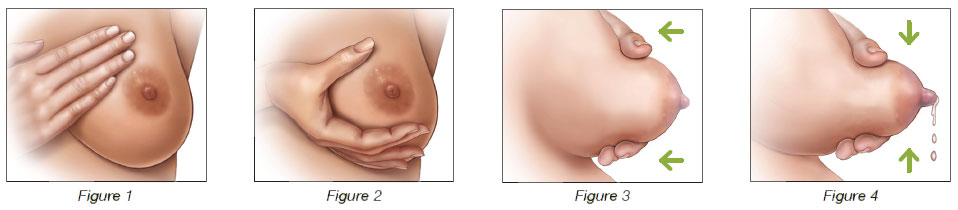 Røyking/snusing og ammingNikotin går over i morsmelken. Det beste for barnet ditt og deg selv, vil væreom du greier å slutte. I alle fall bør du begrense røykingen så mye som mulig, du bør amme før du røyker/snuser og ikke rett etter.HelsestasjonenHelsestasjonen får tilsendt melding om at du har født. Det kan ta litt tid førrapporten kommer fra sykehuset. Ta derfor kontakt med helsestasjonen alleredeførste virkedag etter hjemkomst for å avtale videre oppfølging. Ta med“fødselsrapporten” som du får ved utskriving. Personalet på helsestasjonen kantilby hjelp i forhold til amming, vektkontroll av barnet og lignende. All vaksineringav barnet foregår på helsestasjonen.AmmehjelpenAmmehjelpen er en organisasjon bestående av mødre som selv har ammet.Dersom du får problemer med ammingen når du kommer hjem, kan du kontaktedem for råd og veiledning.Nyttig nettsted: www.ammehjelpen.nowww.globalhealthmedia.org/videos/breastfeeding/Lykke til med ammingen!OM BARNETBarnet formidler sine behov og ubehag på mange måter og er i utvikling heletiden. Forskning har vist det mange foreldre har sagt i årevis: Det nyfødtebarn har godt utviklede sanser og kan kommunisere med sine omsorgspersonerfra fødselen av. Barnet kan se på nært hold, det har en godt utviklet hørselog luktesans, det føler smerte, sult og blir sliten, på en annen måte enn størrebarn fordi de ennå ikke har noen erfaringsbakgrunn å knytte opplevelsene til -men følelsene har de like fullt.Foreldrenes oppgave er å være mye sammen med barnet, være oppmerksom pådets signaler og etter beste evne og med sunn fornuft forsøke å tilfredsstillebarnets behov. Alle foreldre vil oppleve at de kommer i tvil om hva som er bestfor barnet i en gitt situasjon, og oftest er det bare tålmodighet og kjærligomsorg som er løsningen.Tilknytning til barnetDet er forskjell fra kvinne til kvinne når hun knytter seg til barnet sitt. Noenhar knyttet seg til barnet sitt allerede i svangerskapet, hos andre kommerfølelsene under eller like etter fødselen. For andre tar det lengre tid ogkommer gradvis etter hvert som en lærer barnet å kjenne. Det er viktig å ikkeføle seg som en dårlig mor selv om de sterke følelsene for barnet ikke kommerumiddelbart.SamsovingBarnet kan sove sammen med mor og far om dere ikke røyker/snuser, ikke er påvirket av alkohol eller sløvende medikamenter, hvis madrassen er bred og fast og at det ikke er fare for at barnet triller ut eller faller i en sprekk og barnet har egen lett barnedyne.Nyttig nettsted: www.lub.no«Verdt å vite»Nysing:Et nyfødt barn nyser mye, men er ikke forkjølet. De nyser for å  ”rense opp” ilitt trange neseåpninger og for å få ut fostervannsrester.Øynene:Iblant er øynene klebrige og/eller tårefylte kort tid etter fødselen. Vask medkokt vann eller saltvannsoppløsning 0,9 %. Tørk utenfra og innmot øyekroken med en bomullsdott. Blir øynene  «klissete», røde og hovne må det eventuelt tasbakterieprøve.Ørene:Ikke rens/vask inni ørene, tørk kun i ytre del av øret.Raping:Alle barn har ulike «rapevaner» - noen svelger mer luft enn andre. Gi barnetditt sjansen til å rape ved å holde han/henne opp etter hvert måltid (opp motskulderen din). Er det noe luft som skal opp, kommer den etter få minutter.Ikke alle barn trenger å rape.Hikking:En del barn hikker mye og har ofte gjort det også før de ble født. Det er heltnormalt og ikke farlig. Navlen:Vi behandler barnets navle tørt her på barselhotellet. Dette innebærer at viikke vasker den med spesielle væsker slik man gjorde tidligere. Vi tørker rundtnavlestumpen med en ren Q-tips ved behov. Deretter er det viktig at denfår tørke godt. En tørr fin navlestump faller som regel av etter 5-10 dager.Dersom det er mye kliss rundt navlestumpen og den luktervondt eller blør litt, vasker vi med saltvannsoppløsning 0,9 %, klorhexidin eller pyrisept.Urin og avføring:Den første avføringen er grønnsvart og kalles (barne)bek. Den er seig og haringen lukt (ingen bakteriedannelse har startet). Etter hvert som barnet fårråmelk ned i tarmsystemet vil den normale tarmfloraen etableres. Dette kanmedføre en litt «urolig» mage de første par dagene. Etter hvert som barnetfår mer melk, vil avføringen skifte farge – fra grønnsvart til brun, for deretterå bli sennepsgul når melkeproduksjonen er veletablert. De første 6 ukenehar barnet hyppige avføringer. Noen barn har avføring ved hver amming, barnet bør ha daglig avføring. Dersom avføringen er sparsom eller sjeldnere enn annen hver dag de første 6 ukene bør det undersøkes nærmere. Etter de første 6 ukene utvikler noen barn et mønster der de har mye avføringhver 3.-4. dag eller enda sjeldnere, uten at dette er unormalt (gjelder de som kun får morsmelk). Noen ganger kan en se oransje/røde flekker i barnets bleie(første dagene). Dette er et stoff (salter) fra nyrene som kalles urater og somer helt normalt. Etter hvert som melkeproduksjonen kommer i gang, oggjennomstrømningen i nyrene blir større vil denne uratutfellingen forsvinne.Godt våte bleier er et tegn på at barnet får nok væske.Små underliv:JENTER: Vask underlivet forfra og baktil. Dette for å unngå å tilføre bakterierfrem mot urinrøret. Det er ikke nødvendig å vaske innenfor kjønnsleppene medmindre det er tilgriset med avføring. Hos jentebabyer kan det komme en delslim fra skjeden, noen ganger iblandet blod. Dette kalles minimens og skyldeshormonpåvirkning fra mor. Kommer oftest innen 5. dag etter fødselen.GUTTER: Forhuden skal ikke trekkes tilbake. Guttene kan ha en litt hoven pung,som skyldes at det er litt væske i pungen. Dette kalles vannbrokk, og ordnerseg i all hovedsak selv.Negler:Barnets negler er ofte lange og skarpe, og det hender de klorer seg iansiktet. Etter hjemkomsten kan neglene rives eller bites forsiktig (ikke klippes) hvis du ser at de flises litt opp. Tynne bomullsvotter kan anvendes.Blå hender og føtter:Et spedbarn har ofte litt kalde og blå hender og føtter de første dagene.Dette på grunn av litt dårligere sirkulasjon perifert. Varme sokker er da godtfor barnet. Skal vi vurdere om barnet er passelig varmt kjenner vi i nakken.Barnet skal kjennes varmt, men ikke klamt. Et barn som er for varmt er ofterødt i ansiktet og irritabelt.Vanlig og ufarligMilier:Små hvite prikker i ansiktet, spesielt på nesen. Disse prikkene er forstørredetalgkjertler. Det tar gjerne noen uker før de forsvinner.Spedbarnsutslett:Små lyserøde flekker eller større partier, spesielt under hals, bryst ogunderarmer. Ofte sees en liten, hvit prikk inne i flekken. Dette utslettet kommerraskt og forsvinner raskt. Årsaken er hormonell påvirkning fra mor.Varmeutslett:Kommer når barnet har det for varmt. Det arter seg som små røde nupper, somforsvinner ved avkjøling.«Heksemelk»:Både gutter og jenter kan få litt opphovne bryst. Dette skyldes hormonpåvirkningfra mor (i svangerskapet). Det vil forsvinne etter noen dager. Barnetkan være litt øm, berør området forsiktig.«Storkebitt»:Rødt merke på øyelokk, i pannen eller nakken. Disse merkene minsker ellerforsvinner etter hvert innen første leveår. Iblant ser man at de kommer fremigjen under anstrengelse.Gulsott:Gulsott betyr at det er gulfarge i hud og slimhinnen i øynene. Dette er enhyppig og vanligvis ufarlig tilstand hos nyfødte barn. Den fysiologiske ellernormale gulsott opptrer vanligvis 2. eller 3. levedøgn hos friske nyfødte, ogforsvinner gjerne i løpet av en ukes tid. Ca. halvparten av alle nyfødte fårgulsott. Dersom gulsotten er mer uttalt eller opptrer i 1. levedøgn, vil denbli kontrollert med måleinstrumenter eller blodprøver. Disse prøvesvarene vilavgjøre om barnet trenger lysbehandling for sin gulsott. Du vil få merinformasjon dersom dette blir aktuelt.Å VÆRE BARSELKVINNEHåndhygieneI barselperioden er hygiene ekstra viktig. Blødning og dertil hørende bytte av bind, amming og ikke minst stell av nyfødt barn gjør at vi tillater oss å minne deg om at det er utrolig viktig med godhåndhygiene. Dette er det beste middelet for å unngå infeksjoner hos mor og barni denne perioden. EtterrierEtter at du har født kan du oppleve smertefulle sammentrekninger i livmoren,spesielt i de første dagene etter fødselen. Som oftest er disse sammentrekningenemer smertefulle hos fleregangsfødende. Smertene kan lindres ved å late vannet ofte, spesielt før amming. Varmepose på mage/evt. rygg kan hjelpe.Dersom etterriene er svært plagsomme kan du få smertestillende tabletter, gi beskjed til jordmordersom du har behov for dette. Mageleie er bra for å få livmoren til å trekker seg bedre sammen.RenselseBlødningen som følger i tiden etter en fødsel kallers for  «renselse». Normalter dette en frisk blødning de første dagene. Den skal avta i mengde alleredeetter en dag eller to. Deretter blir den mer brunlig og så etter hvert lysere.Ca. 10-12 dager etter fødselen kan du få en litt frisk blødning igjen, omtrentsom en menstruasjon. Dette skyldes at skorpen der morkaken var festet ilivmoren løsner. Denne blødningen skal avta etter en til to dager. Dersom duikke merker noe 10- 12 dagen er dette også normalt. Det er store individuelleforskjeller på hvor lenge renselsen pågår. Det er ikke unormalt at den varer opptil 12 uker, men ca 6 uker er det vanlige. Skulle renselsen bli svært illeluktendebør du kontakte lege. Du bør også ta kontakt med lege dersom du begynner åblø rikelig.Renselsen er rik på bakterier, og kombinasjonen med rifter nedentilgjør at du bør skylle deg nedentil 2-3 ganger daglig. Sting Gi beskjed til jordmor hvis du har vondt i stingene. Spør etter smertestillende og/eller isbindved behov. Sting og rifter kan svi. Vi anbefaler at du skyller med lunkent vannnedentil samtidig som du later urinen. Dette nøytraliserer den salte urinen.VannlatingDe fleste kvinner har rikelig urinproduksjon i dagene etter fødsel da kroppenskiller ut mye av den væsken som er blitt lagret i kroppen under svangerskapet.Det er viktig å gå ofte på WC selv om du ikke kjenner at du må tisse. Du børprøve å tømme urinblæren minst hver 3. time for å unngå vannlatingsproblemer.AvføringEn del kvinner kvier seg for å ha avføring igjen etter å ha født. Denne frykten erforståelig, men som regel ubegrunnet. Generelt er det viktig å drikke rikelig, ogå spise fiberrik kost slik at magen ikke stopper opp.HemoroiderEt vanlig ubehag hos barselkvinner er hemoroider. Gi beskjed til jordmordersom du er plaget og vi vil prøve å hjelpe deg. Smertefulle hemoroider kanbehandles med lokalbedøvende salve eller stikkpiller. De går nesten alltid tilbakeav seg selv. Er det fortsatt et problem ved etterkontroll, ta det opp medfastlegen din. Det er viktig å drikke rikelig og spise fiberrik kost for å holdeavføringen myk.Mat og drikkeDet er viktig at du spiser og drikker godt. Rikelig drikke er viktig fordi kroppenskiller ut mye av den væsken som er lagret i svangerskapet, du svettermest sannsynlig mye disse dagene, og du trenger ekstra væske når du skal produseremelk. BarseltårerBarseltiden er en periode med store omstillinger i kropp og sinn. Å bli mamma erikke alltid like enkelt, og en opplever gjerne at en er skrekkelig sliten, samtidiglykkelig eller spent. Du kan oppleve at du gråter fordi du er glad, lei, lengteretter pappaen, du er sliten, du vil ha besøk, vil ikke ha besøk osv. Kort sagt enopplever gjerne et sammensurium av følelser. Barseltårer blir på et vis etuttrykk for alle følelsene du strir med på en gang. Det skjer masse ikroppen både fysisk og psykisk rett etter fødselen. Det er ikke lett å kontrollere følelsene og tårene som kommer. De fleste kvinnene som fårbarseltårer merker dette mest rundt tredje dag etter fødsel, selvsagt medvariasjoner. Barseltårene pleier å gi seg i løpet av en dag eller to. Dersom du fortsetter å føle degnedstemt, tiltaksløs og trett over tid bør du snakke med jordmor, helsesøstereller legen din om dette.JordmorsamtaleDagen etter fødselen tilbyr jordmor deg en samtale om fødsel, barseltid og enkeltepraktiske ting du bør vite når du kommer hjem. Er det flere førstegangsfødendehar jordmor en “fellesundervisning” på 1. dag kl 12.30. Deretter enindividuell samtale på 2. dag. Har din fødejordmor anledning til det, kommer hunog snakker med deg. Noen ganger kan det være nyttig å ha en ettersamtale/gjennomgang av fødselen 4-6 uker etterpå. Dette kan du selv bestille hos egenjordmor fra svangerskapet (evt. be personalet om å bestille time for deg).EtterkontrollDu bestiller selv time til etterkontroll hos egen lege/jordmor 6 - 8 uker etterfødsel. Legen/jordmoren vil da sjekke at alt har normalisert seg etter fødselen. Ta ogsåopp prevensjonsmetode med lege/jordmor. Ellers kontrolleres hemoglobin,blodtrykk og urinprøve.PrevensjonDu avgjør selv når du føler deg klar for å gjenoppta samliv og å ha samleieigjen. Noen har vondt i rifter/klipp en stund etter fødselen. Kondom anbefales så lenge du har renselse pga. infeksjonsfare. Når du ammer skal du ikke bruke prevensjon som inneholder østrogen, daøstrogen kan redusere melkeproduksjonen.Noen prevensjonsmetoder som kan brukes i ammeperioden er:Kondom, spiral, gestagen p-pille, minipille, P-stav, Pessar.Ammende mødre kan starte med p-stav, gestagen p-piller og minipille umiddelbart etter fødselen. De anbefales derimot å vente i 6 uker etter fødselen før de starter med p-sprøyte, da det er usikkert om det kan påvirke barnets hjerneutvikling de første ukene.I Norge har det vært etablert praksis at kobberspiral og hormonspiral settes inn tidligst 6-8 uker etter en fødsel, grunnet perforasjonsfare de første ukene etter fødsel. Ved spesielt komplisert fødsler eller etter sectio, har det vært vanlig å vente til det har gått 12 uker.Nyttig nettsted: www.sexogsamfunn.nohttps://www.helsenorge.no/etter-fodsel/sex-etter-fodsel/  BekkenbunnstreningMuskulaturen i bekkenbunnen tøyes i løpet av svangerskapet og fødsel, den blir slakkere. Dette kan gi plager som urinlekkasje, livmorfremfall eller vansker med å holde på luft og avføring. Rifter, sting og hevelse gjør at det like etter fødselen kjennes ømt og vondt nedentil. Å komme raske i gang med forsiktige knipeøvelser er likevel viktig.Ved riktig sammentrekning av bekkenbunnsmusklene skal du kjenne et innvendig løft opp og inn og en klemming rundt urinrøret, skjeden og endetarmen. Pust rolig mens du trener. Treningen skal gjøres uten medbevegelse av overkroppen, bekkenet eller beina. Unngå derfor bruk av sete, lår og magemuskler. Det er viktig at du ikke trykker nedover. Du skal løfte opp og inn.• Ved å drikke godt og spise fiberrik kost, kan du unngå treg mage og dermed minske belastningen på bekkenbunnen.• Begynn med skånsom opptrening av bekkenbunnsmusklene. Velg gjerne en liggende utgangsstilling med beina litt fra hverandre. • På barselavdelingen: Knip forsiktig rundt urinrøret, skjeden og endetarmen. Utfør 8-10 knip 3 ganger daglig.• Etter hvert: Knip, løft, hold i 5-8 sekunder. Utfør 8-10 knip 3 ganger daglig.• Knip, løft, hold og trekk raskt opp 3-4 ganger, slipp rolig.• Styrketrening: Ta i så hardt du kan, med minst mulig bruk av hjelpemuskulatur.Kvinner med store rifter i bekkenbunnen får individuell oppfølging av fysioterapeut på barselavdelingen. Kvinner med keisersnitt eller alvorlig bekkenløsning kan få oppfølging ved behov.Nyttig nettsted: www.bekkenbunnen.no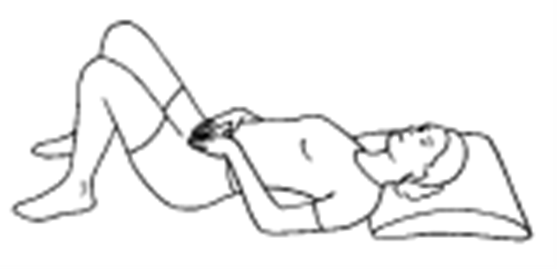 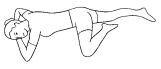 